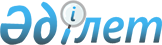 Діни әдебиетті және діни мазмұндағы өзге де ақпараттық материалдарды, діни мақсаттағы заттарды тарату үшін арнайы тұрақты үй-жайларды орналастыру орындарын бекіту туралы
					
			Күшін жойған
			
			
		
					Павлодар облыстық әкімдігінің 2012 жылғы 24 қыркүйектегі N 261/9 қаулысы. Павлодар облысының Әділет департаментінде 2012 жылғы 08 қазанда N 3232 тіркелді. Күші жойылды – Павлодар облысы әкімдігінің 2021 жылғы 10 ақпандағы № 46/2 (алғашқы ресми жарияланған күнінен кейін күнтізбелік он күн өткен соң қолданысқа енгізіледі) қаулысымен
      Ескерту. Күші жойылды – Павлодар облысы әкімдігінің 10.02.2021 № 46/2 (алғашқы ресми жарияланған күнінен кейін күнтізбелік он күн өткен соң қолданысқа енгізіледі) қаулысымен.
      Қазақстан Республикасының 2011 жылғы 11 қазандағы "Діни қызмет және діни бірлестіктер туралы" Заңының 5-бабы 7) тармақшасына, Қазақстан Республикасының 2001 жылғы 23 қаңтардағы "Қазақстан Республикасындағы жергілікті мемлекеттік басқару және өзін-өзі басқару туралы" Заңының 27-бабы 2-тармағына сәйкес Павлодар облысының әкімдігі ҚАУЛЫ ЕТЕДІ:
      Ескерту. Преамбуласына өзгеріс енгізілді - Павлодар облыстық әкімдігінің 11.05.2014 N 159/5 (жарияланған күннен бастап қолданысқа енгізіледі) қаулысымен.


      1. Осы қаулының қосымшасына сәйкес діни әдебиетті және діни мазмұндағы өзге де ақпараттық материалдарды, діни мақсаттағы заттарды тарату үшін арнайы тұрақты үй-жайларды орналастыру орындары бекітілсін.
      2. Осы қаулының орындалуын бақылау облыс әкімінің орынбасары А.А. Өрсариевке жүктелсін.
      3. Осы қаулы алғаш рет ресми жарияланғаннан күннен кейін он күнтізбелік күн өткен соң қолданысқа енгізіледі. Діни әдебиетті және діни мазмұндағы өзге де ақпараттық
материалдарды, діни мақсаттағы заттарды тарату үшін
арнайы тұрақты үй-жайларды орналастыру орындары
      Ескерту. Қосымшаға өзгеріс енгізілді - Павлодар облыстық әкімдігінің 08.07.2014 N 234/7 (жарияланған күнінен кейін күнтізбелік он күн өткен соң қолданысқа енгізіледі) қаулысымен.
					© 2012. Қазақстан Республикасы Әділет министрлігінің «Қазақстан Республикасының Заңнама және құқықтық ақпарат институты» ШЖҚ РМК
				
Облыс әкімі
Е. АрынПавлодар облысы әкімдігінің
2012 жылғы 24 қыркүйектегі
N 261/9 қаулысына
қосымша
Р/с N
Елді мекен
Мекен-жайы
1
Павлодар қаласы
1 Май көшесі, 32-үй
2
Павлодар қаласы
Кутузов көшесі, 87-үй
3
Павлодар қаласы
Қамзин көшесі, 164-үй
4
Павлодар қаласы
Академик Сәтбаев көшесі, 35-үй
5
Павлодар қаласы
Ломов көшесі, 147-үй
6
Павлодар қаласы
1 Май көшесі, 8-үй
7
Павлодар қаласы
Академик Шөкин көшесі, 31-үй
8
Павлодар қаласы
Кутузов көшесі, 32-үй
9
Павлодар қаласы
Карл Маркс көшесі, 189-үй
10
Павлодар қаласы
Академик Сәтбаев көшесі, 298-үй
11
Павлодар қаласы
Академик Сәтбаев көшесі, 27-үй
12
Павлодар қаласы
Академик Сәтбаев көшесі, 79-үй
13
Павлодар қаласы
Карл Маркс көшесі, 189-үй
14
Павлодар қаласы
Академик Сәтбаев көшесі, 97-үй
15
Павлодар қаласы
Суворов көшесі, 25-үй
16
Павлодар қаласы
Кутузов көшесі, 69/1-үй
17
Павлодар қаласы
К.Маркс көшесі, 179-үй
18
Екібастұз қаласы
Мәшһүр Жүсіп көшесі, 42 "Б"-үй
19
Екібастұз қаласы
Горняков көшесі, 14-үй
20
Екібастұз қаласы
Строительная көшесі, 30-үй
21
Екібастұз қаласы
Строительная көшесі, 36-үй
22
Екібастұз қаласы
Мәшһүр Жүсіп көшесі, 58 "А"-үй
23
Екібастұз қаласы
Строительная көшесі, 38-үй
24
Ақсу қаласы
Энтузиаст көшесі, 22-үй
25
Ақсу қаласы
Әуезов көшесі, 46-үй
26
Ақсу қаласы
Әуезов көшесі, 81-үй
27
Железин ауданы
Железин селосы, Садовая көшесі, 7-үй
28
Павлодар қаласы
Естай көшесі, 81-үй
29
Павлодар қаласы
Естай көшесі, 58-үй
30
Павлодар қаласы
Привокзальная алаңы, 1-үй
31
Павлодар қаласы
Ак. Сәтбаев көшесі, 194-үй
32
Павлодар қаласы
Ак. Сәтбаев көшесі, 29/1-үй
33
Павлодар қаласы
Лермонтов көшесі, 100/1-үй
34
Екібастұз қаласы
Әуезов көшесі, 54-үй
35
Екібастұз қаласы
Абай көшесі, 35-үй
36
Ақсу қаласы
Астана көшесі, 19 "А"-үй